Zakład Gospodarowania Odpadami Sp. z o.o.		tel. 71 301-44-44Gać 90		fax 71 301-45-6255-200 Oława		www.zgo.org.plNr referencyjny nadany sprawie przez Zamawiającego	  	14/ZGO/P/2011 OPIS  PRZEDMIOTU  ZAMÓWIENIAna zadanie pn.:Inżynier Kontrakturealizowane w ramach projektu„System gospodarki odpadami Ślęza - Oława”.Projekt współfinansowany przez Unię Europejską ze środków Funduszu Spójnościw ramach Programu Operacyjnego Infrastruktura i ŚrodowiskoINFORMACJE OGOLNEInformacje o ProjekciePrzedsięwzięcie, w ramach którego wykonywane będą  kontrakty, zlokalizowane jest w południowo-wschodniej części województwa dolnośląskiego, w rejonie wytyczonym biegiem dwóch rzek: Ślęzy i Oławy. W przedsięwzięciu bierze udział 14 gmin (11 z woj. dolnośląskiego i 3 z woj. opolskiego), zamieszkiwanych przez ok. 205 tys. mieszkańców. Z woj. dolnośląskiego są to: miasto Oława, gmina Oława, gmina Siechnice, gmina Czernica, gmina Ciepłowody, miasto i gmina Ziębice, miasto i gmina Strzelin, gmina Borów, gmina Przeworno, miasto i gmina Wiązów, miasto i gmina Jelcz-Laskowice, a z woj. opolskiego: gmina Lubsza, gmina Skarbimierz i miasto Brzeg. Podstawą czynnością zmierzającą do wykonania mechaniczno-biologicznego przetwarzania odpadów w Zakładzie Gospodarowania Odpadami w miejscowości Gać,  przedsięwzięcia o nazwie „System gospodarki odpadami Ślęza-Oława” jest konieczność dostosowania gospodarowania odpadami na terenie gmin Międzygminnego Związku Ślęza-Oława, Ekologicznego Związku Gospodarki Odpadami Komunalnymi „EKOGOK”  i Gminy Jelcz-Laskowice do obowiązujących przepisów prawa. 	W ramach wspólnej gospodarki odpadami, do planowanych inwestycji zaliczono: modernizację części mechanicznej MBP (I i II etap), budowę części biologicznej MBP        ( stabilizacja tlenowa i fermentacja) oraz prace budowlane obejmujące: budowę kwatery nr 3 składowiska odpadów, rozbudowę sortowni odpadów, budowę wiaty na surowce wtórne, dostawę i montaż kontenerów socjalnych, dostawę i montaż kontenera na odpady niebezpieczne oraz dostawę kompaktora na terenie Zakładu Gospodarowania Odpadami w miejscowości Gać oraz budowę stacji przeładunkowej w Wąwolnicy. Dodatkowo Projekt zakłada zakup pojemników do selektywnej zbiórki „bioodpadów” oraz przeprowadzenie kampanii informacyjno-promocyjnej na terenie 14 gmin w związku z realizacją Projektu.   Planowana, całkowita inwestycja, pozwoli na wprowadzenie nowego modelu gospodarowania odpadami na terenie działania gmin biorących udział w projekcie:a) województwo dolnośląskie:Miasto i Gmina Strzelin, powiat strzeliński,Miasto i Gmina Wiązów, powiat strzeliński,Gmina Borów, powiat strzeliński,Gmina Przeworno, powiat strzeliński,Miasto Oława, powiat oławski,Gmina Oława, powiat oławski,Miasto i Gmina Jelcz-Laskowice, powiat oławski,Gmina Siechnice, powiat wrocławski ziemski,Gmina Czernica, powiat wrocławski ziemski,Miasto i Gmina Ziębice, powiat ząbkowicki,Gmina Ciepłowody, powiat ząbkowicki.b) województwo opolskie:Miasto Brzeg, powiat brzeski,Gmina Lubsza, powiat brzeski,Gmina Skarbimierz, powiat brzeski.Instalacje, których dotyczy przedsięwzięcie, zlokalizowane będą w m. Gać (gmina Oława) i w m. Wąwolnica (gmina Strzelin).Obszar objęty planowaną inwestycją położony na terenie Zakładu Gospodarowania Odpadami w m. Gać, we wschodniej części gminy Oława w województwie dolnośląskim,  w bezpośrednim sąsiedztwie granicy gminy Skarbimierz (województwo opolskie). Pod względem administracyjnym analizowany obszar położony jest w całości lub częściowo na działkach o numerach nr:  384/10 (17,7558 ha), 384/11 (2,1357 ha) obręb 0005 – Gać, gmina Oława, tj. na terenie ZGO.  	Cały teren Zakładu Gospodarowania Odpadami w miejscowości Gać znajduje się poza terenem wiejskiej zabudowy mieszkalnej, przy czym najbliższe zabudowania występują w odległościach:zachodnim, wieś Gać, ok. 1-;wschodnim, wieś Brzezina, ok. ;południowo-wschodnim, wieś Zielęcice, ok. ;północnym, wieś Lipki, ok. 1-.	W bezpośrednim sąsiedztwie wymienionego Zakładu znajdują się od strony: północnej i północno-wschodniej, tereny kolejowe PKP z  dwutorową linią kolejową relacji Wrocław-Oława-Brzeg (w kierunku Opola), za którą znajdują się tereny rolne (grunty orne); wschodniej, południowej i częściowo zachodniej, grunty orne; północno-zachodniej, kompleks leśny porastający okoliczne działki nr: 383/5, 435, 436, 439, należące administracyjnie do Nadleśnictwa Oława, tworzące naturalny pas zieleni ochronnej.	W odległości ok.  w kierunku W i NW od granic terenu Zakładu znajduje się rów melioracyjny nr p-h, administrowany przez Wojewódzki Zarząd Melioracji i Urządzeń Wodnych w Oławie, odprowadzający wody do Psarskiego Potoku i dalej do rzeki Oława.	Zakład Gospodarowania Odpadami Sp. z o.o. jest dostępny pod względem komunikacyjnym. Dojazd odbywa się lokalną drogą gruntową utwardzoną żelbetonowymi płytami o długości , odchodzącą od głównej drogi nr 94 relacji Oława-Brzeg.	Planowana inwestycja prowadzona będzie na terenie działki nr 384/10 (obręb Gać) w gminie Oława ( zgodnie z Decyzją Wójta Gminy Oława z 8 sierpnia 2011 r. – znak RG.6831.30.2011.GR zatwierdzającą podział nieruchomości z działek nr 382/1, 382/2, 384/6, 384/8, 406/2 na 384/10 i 384/11). Zgodnie z wykazem właścicieli i władających działki stanowią własność Zakładu Gospodarowania Odpadami Sp. z o.o. Gać. Obszar nie posiada miejscowego planu zagospodarowania przestrzennego. Obszar posiada Studium uwarunkowań i kierunków zagospodarowania przestrzennego Gminy Oława zatwierdzone Uchwałą Rady Gminy Oława Nr XXXVII/359/2005 z dn. 16.12.2005r. Teren objęty inwestycją opisano symbolem 5.1.O – tereny obiektów składowania odpadów.        Stacja przeładunkowa w Wąwolnicy położona jest na terenie zamkniętego wysypiska odpadów w obrębie wsi Wąwolnica, gmina Strzelin. Obszar posiada zatwierdzony miejscowy plan zagospodarowania przestrzennego przyjęty Uchwałą Rady Miejskiej Strzelina Nr VI/31/2007 z dnia 27.03.2007 r. (Dz. Urzędowy Województwa Dolnośląskiego Nr 140 poz. 1835 z dn. 11.06.2007 r.	Zakład Gospodarowania Odpadami Sp. z o.o. prowadzi działalność związaną z gospodarowaniem odpadami komunalnymi. W skład podstawowych urządzeń i instalacji ZGO w Gać wchodzą składowisko odpadów (2 kwatery) i linia segregacji odpadów oraz inne urządzenia techniczne i technologiczne niezbędne i związane z tą działalnością. Całkowita pojemność kwatery nr 1 to 244 065 m3, natomiast kwatery nr 2 to 231 400 m3. Instalacja podlega pozwoleniu zintegrowanemu i jest (docelowo) czterokwaterowym, nadpoziomowym składowiskiem odpadów innych niż niebezpieczne i obojętne w Gaci o zdolności przyjmowania 230 Mg/d (60000 Mg/rok). Niecka składowiska zajmuje teren o powierzchni . Powierzchnia wydzielonych w jej obrębie kwater wynosi:kwatera nr 1 –  (zamknięta);kwatera nr 2 –  (eksploatowana);kwatera nr 3 –  (rezerwa terenu);kwatera nr 4 –  (rezerwa terenu).Wokół składowiska wykonano rowy opaskowe uniemożliwiające dopływ wód powierzchniowych do niecki składowiska.Instalację zakładu, stanowią obecnie dwie kwatery składowiska odpadów (nr 1 zamknięta, nr 2 eksploatowana). Docelowo składowisko zostało zaprojektowane dla 4 kwater składowych. Składowisko jest ogrodzone i dozorowane przed dostępem osób trzecich oraz otoczone pasem zieleni izolacyjnej. Infrastrukturę i technologicznie powiązane z instalacją stanowią obiekty:budynek administracyjno-socjalny - ,budynek linii segregacji odpadów – 1 770 m2, budynek warsztatowo-magazynowy – ,wiata na sprzęt składowiskowy – ,magazyn paliw – , zasieki na surowce wtórne – ,wiata dojrzewania kompostu,powierzchnia zabudowy: wiata (); wentylatornia ();powierzchnia użytkowa – wiata (); wentylatornia (); kubatura – wiata (11 684m3); wentylatornia ();stanowisko do mycia sprzętu składowiskowego – ,zbiornik wód opadowych uszczelniony (pełniący również rolę zbiornika p. poż.) – ,kompaktor – 2 szt.,spycharka,ładowarki: teleskopowa i kołowa,samochód-hakowiec do przewożenia kontenerów i samochód-hakowiec do obsługi selektywnej zbiórki odpadów,samochód-hakowiec z przyczepa do przewożenia w kontenerach odpadów ze stacji przeładunkowej w Wąwolnicy,wózek widłowy – 2 szt.,dwa zbiorniki odcieków o pojemności po ok.  i uszczelnieniu analogicznym, jak kwatera nr 1, gdzie gromadzone są powstające na terenie zakładu odcieki z kwater składowiskowych. Ścieki bytowe, ścieki z wiaty kompostowej i zdrenowanych placów magazynowych oraz ścieki technologiczne z mycia podłóg i posadzek kierowane są kanalizacją sanitarną do oczyszczalni ścieków w Brzegu,rowy opaskowe odwadniające,4 otwory piezometryczne (PI, PII, PIII, PIV),4 repery geodezyjne,ogrodzenie,brodzik dezynfekcyjny,waga samochodowa,place magazynowe,drogi i place wewnętrzne, pas zieleni izolacyjnej o szerokości 10-.      Stacja przeładunkowej w Wąwolnicy  dotychczas wyposażona została w:wagę samochodową,ładowarkę teleskopową,urządzenie do ugniatania odpadów w kontenerach wraz z rampą załadowczą – własność Urząd Miasta w Strzelinie,kontenery do przewozu odpadów – szt. 4 ( w tym 2 szt. – własność Urząd Miasta w Strzelinie),tymczasowe drogi i place wewnętrzne.        Projekt „System gospodarki odpadami Ślęza – Oława” realizowany jest ze środków Funduszu Spójności w ramach Programu Operacyjnego Infrastruktura i Środowisko. Umowa o dofinansowanie projektu została podpisana w dniu 28.04.2011 r.            Realizacja Projektu odbędzie się w oparciu o następujące decyzje:Deklaracja instytucji odpowiedzialnej za monitoring obszarów Natura 2000 – Regionalny Dyrektor Ochrony Środowiska we Wrocławiu z dnia 08/06/2009 poświadcza, że projekt „System gospodarki odpadami Ślęza – Oława” nie wywrze istotnego wpływu na obszar NATURA 2000,   Decyzja Burmistrza Miasta i Gminy Strzelin nr 8/2009 z 04.09.2009 r. (znak WGK-7661/183/2009) na realizację przedsięwzięcia polegającego na budowie stacji przeładunkowej w Wąwolnicy na terenie działek nr 3/2, 2/1, 5/2 AM-1 obręb Wąwolnica gmina Strzelin oraz dz. Nr 79/2 AM -1 obręb Szczodrowice gmina Strzelin i dz. Nr 5/5, 5/3, 3/3, 3/2 AM-1 obręb Wąwolnica gmina Strzelin (droga dojazdowa), dz. Nr 19, 5/2, 5/3, 5/9, 5/11, 10/8, 10/4, 15, 17/1, 17/3, 18 AM-1 obręb Wąwolnica gmina Strzelin (wodociąg),Decyzja Wójta Gminy Oława nr 48 z dnia 12.10.2009 r. ( znak RG.GP.73311/48/09) o ustaleniu lokalizacji inwestycji celu publicznego – dla przedsięwzięcia polegającego na rozbudowie i modernizacji Zakładu Gospodarowania Odpadami w miejscowości Gać, na działkach nr 382/1, 382/2, 384/6, 384/8 i 406/2, obręb Gać, gmina Oława,  Decyzja Wójta Gminy Oława nr 20/2009 z dnia 17 grudnia 2009 r. ( znak GK.OS.7624-28/09) w sprawie wydania decyzji o środowiskowych  uwarunkowaniach dla przedsięwzięcia pn. „Modernizacja i rozbudowa Zakładu Gospodarowania Odpadami Sp. z o.o. w miejscowości Gać”Przedmiotem zamówienia jest pełnienie funkcji Inżyniera Kontraktu zdania dla niżej wymienionych kontraktów realizowanych w ramach projektu „System gospodarki odpadami Ślęza – Oława”:Kontrakt 2 „Modernizacja i rozbudowa Zakładu Gospodarowania Odpadami w m. Gać. Modernizacja części mechanicznej MBP. Etap II”Zadanie obejmuje wykonanie dokumentacji projektowej wraz z uzyskaniem wszelkich wymaganych przepisami prawa uzgodnień, opinii i pozwoleń oraz  dostawę i montaż urządzeń oraz wyposażenia, wykonanie rozruchu technologicznego, a także zmianą pozwolenia zintegrowanego. Zadanie to dalsza rozbudowa linii do sortowania odpadów komunalnych: zmieszanych i pochodzących z selektywnej zbiórki. Obejmuje dostawę i montaż: rozrywarki worków,  separatorów optycznych, separatora balistycznego oraz linii do przygotowania paliwa alternatywnego i związanych z nimi systemem przenośników i kabin sortujących. Zadaniem podstawowym rozbudowy ma być maksymalny odzysk „surowców wtórnych” przekazanych do dalszego odzysku, w tym recyklingu.  Linię do segregacji odpadów stanowi wielofunkcyjna instalacja przeznaczoną do segregacji firmy Sutco-Polska Sp. z o.o. o nominalnej przepustowości do 18 Mg/h, w zależności od materiału wejściowego, który stanowią niesegregowane odpady komunalne oraz odpady zebrane selektywnie: opakowania, tworzywa sztuczne, metale, papier. Jest to instalacja umożliwiająca segregację pozytywną lub negatywną odpadów komunalnych. Kontrakt 3a „Modernizacja i rozbudowa Zakładu Gospodarowania Odpadami w m. Gać. Budowa części biologicznej MBP (stabilizacja tlenowa)”Zadanie obejmuje wykonanie dokumentacji projektowej wraz z uzyskaniem wszelkich wymaganych przepisami prawa uzgodnień, opinii i pozwoleń oraz budowę wraz z dostawą i montażem urządzeń oraz wyposażenia, wykonanie rozruchu technologicznego oraz uzyskaniem pozwolenia na użytkowanie, a także zmianą pozwolenia zintegrowanego kolejnego etapu modernizacji Zakładu Gospodarowania Odpadami w Gaci, a dotyczącego budowy części biologicznej MBP(stabilizacja tlenowa), który składa się z następujących elementów:Reaktory zamknięte intensywnej stabilizacji tlenowej o wydajności łącznej 36 000 Mg/rok,Plac dojrzewania stabilizatu,Moduł oczyszczania powietrza poprocesowego - biofiltr,Zbiornik na odcieki,Place i drogi,Sieć wodociągowa,Sieć kanalizacji deszczowej i odciekowej,Sieci elektroenergetyczne i oświetlenie terenu,Dostawa: samochód ciężarowy-hakowiec, kontenery wielkogabarytowe, ładowarka kołowa.Kontrakt 3b „Modernizacja i rozbudowa Zakładu Gospodarowania Odpadami w m. Gać. Budowa części biologicznej MBP (fermentacja)”Zadanie obejmuje wykonanie dokumentacji projektowej wraz z uzyskaniem wszelkich wymaganych przepisami prawa uzgodnień, opinii i pozwoleń oraz budowę wraz z dostawą i montażem urządzeń oraz wyposażenia, wykonanie rozruchu technologicznego oraz uzyskaniem pozwolenia na użytkowanie, a także zmianą pozwolenia zintegrowanego kolejnego etapu modernizacji Zakładu Gospodarowania Odpadami w Gaci, a dotyczącego budowy części biologicznej MBP(fermentacja), który składa się z następujących elementów:Reaktory fermentacji suchej poziome o wydajności min. 2 x 14 000 Mg/rok,Odwodnienie fermentatu – prasa, wirówka z instalacjami ,Hala stalowa wyposażona w suwnicę,Zespół kogeneracyjny – dwie elektrociepłownie gazowe o mocy ok. 2 x 500 kW,Spalanie biogazu celem uzyskanie energii elektrycznej i cieplnej,Sprzedaż nadmiaru wytworzonej energii elektrycznej,Wykorzystanie energii cieplnej na własne potrzeby,  Instalacja biogazu wraz z  pochodnią,Boksy na odpady z selektywnej zbiórki z rozdrabniarką,Boksy na kompost z sitem bębnowym mobilnym,Place i drogi,Sieć wodociągowa,Sieć kanalizacji deszczowej i odciekowej,Sieć energetyczna + stacja transformatorowa,Sieć cieplna,Kontrakt 4a „Modernizacja i rozbudowa Zakładu Gospodarowania odpadami w m. Gać. Prace budowlane obejmujące: kwatera nr 3, kompaktor, kontener na odpady niebezpieczne”Zadanie obejmuje wykonanie dokumentacji projektowej wraz z uzyskaniem wszelkich wymaganych przepisami prawa uzgodnień, opinii i pozwoleń oraz budowę wraz z dostawą i montażem urządzeń oraz wyposażenia, wykonanie rozruchu technologicznego oraz uzyskaniem pozwolenia na użytkowanie, a także zmianą pozwolenia zintegrowanego,na który składają  się następujące elementy:Kwatera składowiskowa nr 3 o powierzchni dna 2,23 ha i pojemności ok. 250 000 m3 z uszczelnieniem warstwą syntetyczną i folią PEHD wraz z drenażem odcieków,Zbiornik na odcieki o obj. ok. 1 900 m3,Droga dojazdowa,Dostawa fabrycznie  nowego kompaktora,Dostawa specjalistycznego kontenera na odpady niebezpieczne. Kontrakt 4b „Modernizacja i rozbudowa Zakładu Gospodarowania Odpadami w m. Gać. Prace budowlane obejmujące: roboty budowlane, rozbudowa budynku sortowni (wiata na surowce wtórne)”Zadanie obejmuje wykonanie dokumentacji projektowej wraz z uzyskaniem wszelkich wymaganych przepisami prawa uzgodnień, opinii i pozwoleń oraz budowę wraz z dostawą i montażem urządzeń oraz wyposażenia, wykonanie rozruchu technologicznego oraz uzyskaniem pozwolenia na użytkowanie, a także zmianą pozwolenia zintegrowanego, na który składają się następujące elementy:Rozbudowa budynku sortowni ( w powiązaniu z przyjętym projektem modernizacji części mechanicznej – II etap – kontrakt nr 2),Budowa wiaty na surowce wtórne lub modernizacja istniejącej wiaty dojrzewania kompostu,Kontrakt 7 „Budowa stacji przeładunkowej w Wąwolnicy”Zadanie obejmuje wykonanie dokumentacji projektowej wraz z uzyskaniem wszelkich wymaganych przepisami prawa uzgodnień, opinii i pozwoleń oraz budowę wraz z dostawą i montażem urządzeń oraz wyposażenia, wykonanie rozruchu technologicznego oraz uzyskaniem pozwolenia na użytkowanie, a także zmianą pozwolenia zintegrowanego stacji przeładunkowej w Wąwolnicy obejmującego następujące elementy:Czasowy magazyn odpadów komunalnych zmieszanych,Wiata na odpady z selektywnej zbiórki,Boksy do odpadów z selektywnej zbiórki,Budynek socjalno-administracyjny – remont istniejącego budynku,Place i drogi wewnętrzne,Droga dojazdowa do stacji,Sieć wodociągowa zewnętrzna i wewnętrzna,Sieć energetyczna zewnętrzna i wewnętrzna,Sieć kanalizacyjna ze zbiornikiem bezodpływowym,Ogrodzenie terenu. Kontrakty na roboty budowlane, które będzie nadzorował Inżynier, realizowane będą w oparciu o umowy w systemie „zaprojektuj i wybuduj”, zawarte zgodnie z Kodeksem cywilnym i ustawą Prawo zamówień publicznych, na podstawie posiadanych przez Zamawiającego Programów funkcjonalno-użytkowych.Planowane terminy realizacji kontraktów objętych nadzorem Inżyniera (zgodnie z aktualnym harmonogramem realizacji projektu):Zamawiający określa 12-miesięczny okres zgłaszania wad dla każdego z ww. kontraktów na roboty.OBOWIĄZKI INŻYNIERASzczegółowy zakres prac obejmuje:udział w ocenie i weryfikacji złożonych ofert na wykonanie robót budowlanych w sytuacji, kiedy ich prawidłowa weryfikacja będzie wymagała wiedzy specjalnej,przekazanie placu budowy wykonawcom robót,reprezentowanie Zamawiającego na budowie,sprawowanie funkcji nadzoru inwestorskiego w zakresie, jaki wynika z obowiązujących przepisów Prawa Budowlanego i zasadami wiedzy technicznej,sprawdzanie i potwierdzanie stanu mobilizacji i zapewnienia sprzętu na terenie budowy dla wykonywanych robót budowlanych,akceptowanie harmonogramów realizacji nadzorowanych umów,prowadzenie bieżącej kontroli poniesionych kosztów oraz dokonywania ich rozliczeń w terminach ustalonych z Zamawiającym,prowadzenie Rejestru Robót,kierowanie realizacją kontraktów, sporządzanie i przechowywanie dokumentacji kontraktowej,wizytowanie budowy, monitorowanie realizacji kontraktów, sprawdzanie kalkulacji, kosztorysów, powykonawczych, obmiarów,sprawdzanie i potwierdzanie jakości dostarczanych przez wykonawców robót: urządzeń, materiałów budowlanych, wyposażenia i innych elementów wymaganych zapisami kontraktów,sprawdzanie dokumentów, aprobat, zezwoleń, deklaracji zgodności, certyfikatów itd. w celu uniknięcia użycia materiałów wadliwych lub nieposiadających wymaganych certyfikatów,koordynowanie działań wykonawców robót w celu uzyskania przez nich obowiązujących uzgodnień, decyzji i pozwoleń, w tym pozwolenia zintegrowanego oraz pozwoleń na użytkowanie obiektów w imieniu Zamawiającego,kontrolowanie sposobu składowania i przechowywania materiałów,sprawdzanie poprawności wykonania i przeprowadzenia z wykonawcami robót budowlanych odbiorów robót zanikających i ulegających zakryciu, odbiorów częściowych i końcowych zrealizowanych kontraktów oraz wymaganych obowiązującymi przepisami prób i sprawdzeń,uczestniczenie w próbach i odbiorach technicznych obiektów, instalacji, sieci i urządzeń, potwierdzanie faktycznie wykonanych robót raz usuniętych wad,systematyczne monitorowane przebiegu realizacji Projektu oraz niezwłocznego informowania Zamawiającego o zaistniałych nieprawidłowościach oraz pomiaru wartości wskaźników osiągniętych dzięki realizacji Projektu,sprawdzanie pod względem merytorycznym i formalnym uprawnień budowlanych i innych dokumentów (np. potwierdzających przynależność do izby samorządu zawodowego, ubezpieczenie kierownika budowy i kierowników robót), potwierdzone pisemną notatką załączoną do raportu miesięcznego,organizowanie i prowadzenie na wniosek Zamawiającego, Wykonawcy lub wykonawców robót narad technicznych oraz narad w sytuacjach, jeśli będzie to konieczne, z udziałem Inżyniera, wykonawcy robót oraz przedstawicieli Zamawiającego,współpraca z nadzorem autorskim,w razie konieczności, sporządzenie pisemnej opinii w zakresie formalnym i merytorycznym, dotyczącej zmiany kierownika budowy lub kierowników robót w kontraktach na roboty budowlane, wskazanych w ofercie wykonawców robót, jeśli z takim wnioskiem wystąpi jedna ze stron kontraktu na roboty. Opinia sporządzona będzie w terminie 7 dni od daty złożenia wniosku do Inżyniera,zatwierdzanie i nadzorowanie harmonogramu dostaw urządzeń i materiałów na plac budowy, z uwzględnieniem ich kompletności, sposobu i czasu magazynowania oraz zgodności z projektami i warunkami kontraktów na roboty,ocenianie i zatwierdzanie postępu prac oraz wystawianie rozliczeń za zamknięte etapy robót, z wyodrębnieniem kosztów kwalifikowanych i niekwalifikowanych Projektu. Inżynier będzie proponował takie wyodrębnienie kosztów na podstawie obowiązujących Wytycznych Ministra Rozwoju Regionalnego w zakresie kwalifikowania wydatków w ramach POIiŚ oraz dyspozycji Zamawiającego,rozwiązywanie problemów i sporów powstałych w trakcie realizacji robót,informowanie Zamawiającego o przysługujących mu roszczeniach wobec wykonawców robót, wraz z przedstawieniem szczegółowych obliczeń i uzasadnień dotyczących kwoty roszczenia,sporządzanie i przekazywanie (podpisanych protokołów obiorów częściowych robót wraz ze sprawdzonym rozliczeniem finansowym tych prac) Zamawiającemu dokumentacji rzeczowo - finansowej, powykonawczej w sposób zapewniający sprawne pozyskiwanie środków na finansowanie inwestycji i terminowe płatności wykonawcy robót,sprawne zarządzanie projektem w sposób umożliwiający:kontrolę i rejestrację postępu robót,kontrolę kosztów,kontrolę finansowania,rejestracje zmian,kontrolę roszczeń finansowych wykonawców;Rozliczenia rzeczowe i finansowe nadzorowanych kontraktów dokonywane będą zgodnie z zasadami prowadzenia rozliczeń oraz regulacjami stosowanymi dla projektów współfinansowanych w ramach Programu Operacyjnego Infrastruktura i Środowisko,sprawdzanie faktur pod względem formalnym, merytorycznym i rachunkowym oraz przekazywanie ich Zamawiającemu do realizacji, po uprzednim skontrolowaniu płynności finansowej pomiędzy wykonawcą robót a jego podwykonawcami. W przypadku braku  wypłaty należnego podwykonawcom wynagrodzenia - przystąpienie do egzekwowania od wykonawców robót zaległych płatności oraz przekazanie tej informacji Zamawiającemu,nadzór nad właściwym wywiązywaniem się z kontraktów przez wykonawców robót oraz wykonawców zatrudnionych przez Zamawiającego, jeżeli tacy wystąpią. W przypadku niewłaściwego wywiązywania się wykonawcy robót ze zobowiązań dochodzenie należnych kar i odszkodowań za nienależyte i nieterminowe wykonanie zobowiązań,przygotowanie i przedkładanie Zamawiającemu protokołów konieczności robót dodatkowych i/lub innych zgodnie z kontraktem na roboty budowlane i z zachowaniem zasad ustawy Pzp wraz z kosztorysami dotyczącymi tych robót, a także opinią co do ich zasadności,organizowanie, przeprowadzenie i dokonanie po uprzednim zawiadomieniu Zamawiającego i jego przedstawicieli z co najmniej 2-dniowym wyprzedzeniem, czynności odbiorów częściowych oraz wstępnego i końcowego dla poszczególnych kontraktów inwestycyjnych od wykonawcy robót, a w szczególności:sprawdzenie gotowości do odbioru,przeprowadzenie komisyjnych odbiorów częściowych i wstępnych, wystawienie świadectwa odbioru końcowego,przekazanie przedmiotu odbioru Zamawiającemu lub wskazanym przez niego użytkownikom wraz z dokumentacją powykonawczą,nadzorowanie i egzekwowanie wykonania przez wykonawców zaleceń komisji odbiorowej i usunięcia, stwierdzonych wad lub usterek dających się naprawić,sporządzanie pisemnych opinii dotyczących wad obiektu uznanych za nie nadające się do usunięcia oraz wnioskowanie o obniżenie wynagrodzenia wykonawców robót z określeniem utraty wartości robót budowlanych i kwot obniżonego wynagrodzenia za te roboty,weryfikacja ubezpieczeń, zabezpieczeń, gwarancji, praw własności itd., za które wykonawcy są odpowiedzialni zgodnie z zapisami kontraktów, polegające na pisemnym opiniowaniu ubezpieczeń, zabezpieczeń, gwarancji i praw własności,zatwierdzanie proponowanych metod wykonania robót budowlanych, włączając w to roboty tymczasowe zaproponowane przez wykonawców robót,pisemne opiniowanie i rekomendowanie wszystkich zmian w planach i dokumentacji służącej do opisu przedmiotu zamówienia na roboty budowlane, które mogą okazać się niezbędne lub pożądane podczas lub w następstwie wykonywania robót budowlanych, na zasadach i w sposób określony w kontraktach,przygotowanie wzoru umowy na roboty dodatkowe, jeżeli zajdzie konieczność ich udzielenia, wraz z:uzasadnieniem faktycznym, formalnym, rzeczowym dowodzącym bezspornie spełnienie przesłanek ustawy Pzp do udzielenia takiego zamówienia;dokonaniem szacowania wartości lub/i weryfikacją już oszacowanej wartości tych robot;przedłożeniem w/w dokumentów Zamawiającemu.uzgadnianie z Zamawiającym wszelkich zmian dotyczących zakresu i wartości robót budowlanych,sprawdzenie, weryfikowanie i akceptowanie kompletnej dokumentacji powykonawczej (dostarczonej przez wykonawców robot), a następnie dostarczenie jej Zamawiającemu wraz z dokumentacją związaną z nadzorowaną budową (łącznie z pomiarami geodezyjnymi naniesionymi na plany sytuacyjne) w formie ustalonej z Zamawiającym,pisemne opiniowanie wystąpień Wykonawcy robót np. o przedłużenie terminów wykonania nadzorowanych robót, wraz z pisemną analizą skutków finansowych, formalnych i prawnych dla Kontraktu i dla Projektu w terminie 7 dni od dnia wystąpienia wykonawcy robót. Wyrażanie zgody na przedłużenie terminu nastąpi po uzyskaniu pisemnej zgody od Zamawiającego,wydawanie wykonawcom poleceń w zakresie zawieszenia bądź wznowienia całości lub części robot budowlanych, w przypadkach określonych Kontrakcie - zawsze poprzedzane uzyskaniem przez Inżyniera pisemnej zgody Zamawiającego i potwierdzone wpisem do Dziennika Budowy. Inżynier pisemnie zaopiniuje, na żądanie Zamawiającego i w określonym przez Zamawiającego terminie, nie dłuższym niż 7 dni od zgłoszenia żądania, zasadność zawieszenia i wznowienia robót wraz z analizą skutków finansowych i formalnych dla umów na roboty i dla Projektu,nadzorowanie kontraktu będącego kontynuacją robót kontraktu przerwanego,rozliczanie kontraktu, w przypadku jego przerwania z jakiejkolwiek przyczyny, w terminach i na zasadach określonych przez Zamawiającego,przygotowanie, w przypadku przerwania robót budowlanych przez wykonawców robot, inwentaryzacji wykonanych robót i wystawienie dokumentu potwierdzającego należną płatność po ostatecznym ich rozliczeniu,w przypadku przerwania Kontraktu, wykonywanie wszelkich czynności związanych z tym przerwaniem, w tym co najmniej nadzór nad przejęciem placu budowy, nad robotami zabezpieczającymi itp.,weryfikowanie i pisemne zatwierdzanie przez branżowych Inspektorów nadzoru i Inżyniera Rezydenta (tj. odpowiednich Ekspertów Inżyniera), poszczególnych etapów wykonanych przez wykonawców robót,podejmowanie niezbędnych działań celem ochrony Zamawiającego przed podwójną płatnością wynagrodzenia za roboty wykonywane przez podwykonawców w sytuacji przewidzianej w przepisie art. 6471  ustawy KC,pisemne opiniowanie (w aspekcie prawnym, formalnym i merytorycznym) przyczyn niedotrzymania terminów realizacji zadań, za które odpowiedzialność ponoszą wykonawcy, w szczególności mogących stanowić podstawę dla Zamawiającego:do naliczenia wykonawcom nadzorowanych kontraktów kar umownych lub żądania odszkodowania przenoszącego wysokość zastrzeżonej kary umownej na zasadach ogólnych Kodeksu Cywilnego,żądania naprawienia szkody wynikłej z innych przypadków nienależytego wykonania zobowiązania przez wykonawców,kontrola, by praca wykonawców robót wykonywana była w dniach i godzinach ustalonych w kontraktach. W uzasadnionych przypadkach, za zgodą Zamawiającego, Inżynier będzie wyrażał zgodę wykonawcom robót na pracę poza godzinami ustalonymi w kontraktach i w dni wolne od pracy,wykonywanie nadzoru nad przeprowadzaniem wszelkich testów, prób i rozruchów oraz przeglądów, weryfikowanie, zatwierdzanie i przyjmowanie opracowanych przez wykonawcę robot wszelkich wymaganych instrukcji eksploatacyjnych, instrukcji BHP i p.poż., dokumentacji rozruchowej i instrukcji obsługi, w celu ułatwienia przekazywania obiektu do eksploatacji Zamawiającemu oraz wspomaganie Zamawiającego w uzyskaniu pozwolenia na użytkowanie. Inżynier zaakceptuje wyniki wszelkich prób przed oddaniem obiektu do eksploatacji, zgodnie z Kontraktem,powiadamianie wykonawców i Zamawiającego o wykrytych wadach wykonanych robót budowlanych oraz określenie zakresu robót niezbędnych do wykonania celem usunięcia tych wad wraz z podaniem wymaganych terminów ich wykonania, a następnie dokonania odbioru wykonanych robot usuwających wady. W przypadku, jeśli wykonawcy robót nie rozpoczął usuwania wad w podanym terminie, Inżynier, w porozumieniu z Zamawiającym, przygotuje zlecenie usunięcia wad innemu wykonawcy wraz z przygotowaniem dokumentacji opisującej zakres robót budowlanych z wyliczeniem szacunkowej wartości tych robót. Wynagrodzenie wykonawcy robót zostanie odpowiednio obniżone z tego tytułu i zgodnie z zapisami Kontraktu przeprowadzenie odbioru końcowego robót i sporządzenie protokołu odbioru, listy usterek i innych dokumentów, w sposób i na warunkach opisanych w Kontrakcie,przygotowywanie i udział w czynnościach odbioru gotowych obiektów budowlanych i przekazywaniu ich do użytkowania,egzekwowanie od wykonawców przekazania Zamawiającemu instrukcji eksploatacji i konserwacji urządzeń, na warunkach i w sposób określony w kontraktach,w okresie zgłaszania wad dla kontraktów nadzorowanie zgodnego z zapisami Kontraktu wykonywania robót budowlanych przez Wykonawcę robót, w sposób i na zasadach określonych w kontraktach,kompletowanie i przechowywanie dokumentacji związanej z Projektem, z uwzględnieniem obowiązujących przepisów prawa, wytycznych i innych wymogów,wykonywanie dokumentacji fotograficznej placu budowy, poszczególnych elementów robót budowlanych, również z czynności odbiorowych i archiwizowanie, za pomocą zdjęć w formie cyfrowej (również film w formie cyfrowej) z pisemnymi komentarzami/opiniami dla Zamawiającego,dokładanie wszelkich starań, zgodnie z nadzorowanymi umowami, w celu wyegzekwowania wszelkich postanowień gwarancyjnych,w okresie zgłaszania wad przygotowanie pod względem merytorycznym, formalnym i finansowym zlecenia (uwzględniając wymogi Pzp) ws. usunięcia wad innemu wykonawcy - w przypadku, jeśli wykonawcy robót nie usuną wad w wyznaczonym terminie. Inżynier dołoży wszelkich starań, zgodnie z nadzorowanymi umowami zawartymi z wykonawcami robót, w celu wyegzekwowania wszelkich postanowień gwarancyjnych,sprawdzanie faktur przejściowych i końcowych oraz dokonanie rozliczenia poszczególnych kontraktów w terminie do 30 dni od ich odbioru końcowego wraz ze sporządzeniem dowodów przekazania środków trwałych (PT) oraz określeniem ich wartości i grup KŚT,dokonanie końcowego rozliczenia płatności po odbiorze końcowym w terminie 14 dni,prowadzenie bieżącej i analitycznej ewidencji kosztów przedsięwzięcia z podziałem na koszty kwalifikowane i niekwalifikowane,informowanie z wyprzedzeniem i uzgadnianie z Zamawiającym odstępstw od zakresu podstawowego inwestycji (zmianach technicznych, robotach dodatkowych) powodujących wzrost kosztów inwestycyjnych, a w konsekwencji mogących utrudnić pozyskiwanie środków na inwestycję,egzekwowanie od wykonawcy robót obsługi geodezyjnej i inwentaryzacji powykonawczej robót,doradztwo w przypadku podejmowania decyzji dot. roszczeń obu stron kontraktów budowlanych,zachowanie wymagań BHP i ochrony środowiska,sporządzanie raportów, rozliczeń, sprawozdań i informacji na etapie realizacji inwestycji wymaganych przez Instytucję Wdrażającą i Pośredniczącą,zachowanie zgodności przedmiotu umowy z dokumentacją projektową, bądź pomoc Zamawiającemu w rozwiązywaniu problemów związanych z legalizacją ewentualnie zaistniałych odstępstw,prowadzenie i przechowywanie korespondencji z podmiotami biorącymi udział w realizacji Projektu, ze szczególnym uwzględnieniem ostrzeżeń, uwag i wniosków kierowanych do wykonawców robót, mogących być dowodami w razie ewentualnych sporów, roszczeń, katastrof budowlanych itp.,wydawanie, zgodnie z warunkami kontraktów na roboty, wykonawcom robót, kierownikowi budowy lub kierownikowi robót, poleceń dotyczących m.in.: usunięcia nieprawidłowości lub zagrożeń, wykonania prób lub badań, także wymagających odkrycia robót lub elementów zakrytych oraz przedstawienie ekspertyz dotyczących prowadzonych robót budowlanych i dowodów dopuszczenia do stosowania w budownictwie wyrobów budowlanych i urządzeń technicznych, potwierdzonych wpisem do Dziennika Budowy,żądanie od wykonawców robót, kierownika budowy lub kierownika robót dokonania poprawek bądź ponownego wykonania wadliwie wykonanych robót budowlanych, a także wstrzymania  ich dalszego wykonywania w przypadku, gdy ich kontynuacja mogłaby wywołać zagrożenie bądź spowodować niedopuszczalną niezgodność z projektem lub pozwoleniem na budowę,aktualizację dokumentacji i formalnych decyzji związanych z realizacją inwestycji w przypadku ich dezaktualizacji w trakcie realizacji inwestycji,przeprowadzanie kwartalnych inspekcji gwarancyjnych oraz wspieranie Zamawiającego w egzekwowaniu warunków gwarantowanych dla usuwania wad w okresach zgłaszania wad oraz rękojmi dla kontraktów na roboty, z zastrzeżeniem, że Inżynier będzie pełnił swoją funkcję w okresie rękojmi nie dłużej niż do dnia 15.12.2015 r.,znajomość wszystkich przepisów wydanych przez władze centralne i miejscowe oraz inne przepisy i wytyczne, które są w jakikolwiek sposób związane z robotami i będzie w pełni odpowiedzialny za przestrzeganie tych praw, przepisów i wytycznych podczas realizacji inwestycji,zapewnienie nadzoru nad przestrzeganiem przez wykonawcę robót praw patentowych odnośnie wykorzystania opatentowanych urządzeń lub metod,wykonywanie wszystkich innych czynności nie wymienionych w Umowie niezbędnych do prawidłowej realizacji Projektu i do zabezpieczenia interesu Zamawiającego.INŻYNIER NIE BĘDZIE MIAŁ PRAWA:wnosić poprawek do Umowy i kontraktów inwestycyjnych. Wyjątkiem są sytuacje, gdy Inżynier będzie miał upoważnienie wydawania poleceń zmian – w zgodzie z obowiązującymi przepisami – w każdej części nadzorowanych kontraktów, w której według jego opinii, jest to potrzebne lub właściwe, ale po uprzednim uzyskaniu zgody Zamawiającego. Inżynier zobowiązany jest także do uzyskania koniecznych w trakcie realizacji robót opinii autora dokumentacji projektowej niezbędnych dla tych zmian,zwolnić wykonawcy robót z jakichkolwiek zobowiązań lub odpowiedzialności wynikających z Kontraktu,wyrażać zgody na ograniczenie zakresu nadzorowanych kontraktów lub przekazania robót budowlanych innemu niż ten, który został wybrany w drodze zamówienia publicznego i z którym został podpisany kontrakt,zawierać umów z wykonawcami robót i innymi osobami czy instytucjami w imieniu ZamawiającegoDODATKOWE WYMAGANIA DOTYCZĄCE REALIZACJI PRZEDMIOTU ZAMÓWIENIAInżynier zobowiązany będzie ubezpieczyć się od odpowiedzialności cywilnej w zakresie prowadzonej działalności gospodarczej. Suma ubezpieczenia musi obejmować wartość Umowy brutto. Koszty ubezpieczenia ponosi Inżynier. Polisa ubezpieczeniowa będzie wystawiona na wspólne imię Zamawiającego i Inżyniera. Oryginał polisy lub innego dokumentu ubezpieczenia musi być dostarczony najdalej 3 dni robocze przed datą podpisania Umowy, a potwierdzenia wpłaty składek dołączane każdorazowo do przedkładanych faktur Inżyniera.Inżynier zapewni należycie wykwalifikowany personel, posiadający odpowiednie doświadczenie i uprawnienia wymagane polskim prawem.Inżynier zapewni na czas wykonywania Umowy Inżyniera odpowiednie wsparcie logistyczne, administracyjne i informacyjne Personelu, pozwalające na osiągnięcie celów określonych w niniejszym OPZ.Inżynier zatrudni wystarczającą liczbę tłumaczy w przypadku braku znajomości języka polskiego przez Personel Inżyniera, w stopniu umożliwiającym komunikowanie się na terenie budowy z personelem Zamawiającego i/lub z personelem wykonawców robot.Inżynier zapewni zakwaterowanie, wynagrodzenie i pokrywanie wszelkich kosztów związanych z transportem Personelu Inżyniera, w tym ewentualnych delegacji polecanych przez Zamawiającego na spotkania z przedstawicielami Instytucji Wdrażającej.Inżynier będzie zachowywał poufność informacji objętych tajemnicą handlową lub zawodową, według wytycznych Zamawiającego lub obowiązujących przepisów prawa w tym zakresie.Inżynier będzie występował o pisemną zgodę Zamawiającego w każdym przypadku, kiedy:a) podejmowane przez Inżyniera decyzje będą wymagały takiej aprobaty, zgodnie z kontraktami i/lubb) podejmowane przez Inżyniera decyzje nie będą wymagały takiej aprobaty, zgodnie z kontraktami, ale będą mogły spowodować zwiększenie wydatkowanych środków Zamawiającego, i/lub przedłużenie terminu wykonywania tych umów i/lub zasadnicze zmiany techniczne i/lub technologiczne, lub kiedy decyzje takie będą istotne.Inżynier będzie monitorował i stosował się do wszelkich zmian dotyczących przepisów, zasad, wytycznych i dokumentów związanych z realizacją kontraktów i z realizacją Projektu i bezzwłocznie pisemnie przekazywał Zamawiającemu niezbędne informacje, opinie i dokumenty dotyczące tych zmian, a także wprowadzał na bieżąco stosowne zmiany do przygotowywanych raportów i innych dokumentów.Inżynier będzie gromadził i prawidłowo przechowywał (znakował, grupował, segregował) wszelkie dane niezbędne do przygotowania przez Zamawiającego końcowego rozliczenia Projektu.Inżynier będzie miał upoważnienia do wydawania poleceń zmian – w zgodzie z obowiązującymi przepisami - jeśli będzie to konieczne lub właściwe do wykonania i ukończenia robót, każdorazowo po uprzednim uzyskaniu zgody Zamawiającego.Inżynier będzie na bieżąco informował Zamawiającego o problemach, jakie napotka w trakcie wykonywania niniejszej usługi.Cała dokumentacja techniczna przygotowana przez Zamawiającego jest dostępna w języku polskim. Językiem obowiązującym oraz korespondencji Inżyniera i Zamawiającego będzie język polski.PERSONEL INŻYNIERAWymagany personel InżynieraInżynier dla wypełnienia swoich zobowiązań winien zapewnić wysoko wykwalifikowany personel. Inżynier dla wykonania swoich obowiązków ustanowi zespół ekspertów zdolnych do prowadzenia powierzonych czynności i uprawnionych do pełnienia przewidzianych dla nich funkcji. Biorąc pod uwagę powyższe, Inżynier powinien ocenić swoje ogólne potrzeby i zatrudnić zespół wystarczający na wykonanie wszystkich obowiązków wymienionych w niniejszym OPZ.Zamawiający nie ogranicza zespołu Inżyniera. Jeżeli Inżynier uzna za konieczne lub stosowne przedstawienie dodatkowych osób, winien to uczynić. Inżynier powinien dostarczyć swoim ekspertom niezbędne wsparcie i pomoc techniczną ze strony innych specjalistów, które może być niezbędne do właściwego wykonania przedmiotu zamówienia.Język personelu InżynieraWszystkie osoby będące personelem Inżyniera muszą posługiwać się językiem polskim. W przypadku, gdy Inżynier nie dysponuje osobami biegle posługującymi się językiem polskim, dla prawidłowego wypełnienia warunków Umowy musi zapewnić odpowiednie usługi tłumacza w celu efektywnej realizacji Umowy. Usługi tłumacza musza być wliczone w cenę oferty.Urlop lub nieobecność personelu InżynieraPodczas nieobecności jakiegokolwiek eksperta kluczowego, wynikającej z urlopu lub choroby, Inżynier ma zapewnić zastępstwo krótkoterminowe, na cały okres założonej pracy eksperta dla uniknięcia opóźnień w realizacji robót. Takie zastępstwo będzie wcześniej uzgodnione i zaaprobowane na piśmie przez Zamawiającego zgodnie z zapisami Umowy.Zakwaterowanie personelu Inżyniera i inneW okresie trwania Umowy Inżynier zagwarantuje dla swojego personelu, koszty związane z zakwaterowaniem, dojazdem do pracy tak w Polsce, jak i z/do kraju macierzystego, transportem lokalnym, diety, ubezpieczenie medyczne i inne wydatki związane z zatrudnieniem oraz inne świadczenia wynikające z przepisów i obowiązków wykonywanych na budowie.BIURO I SPRZĘT INŻYNIERABiuro InżynieraZamawiający nie zapewni w swojej siedzibie dla personelu Inżyniera na okres realizacji Kontraktu żadnej powierzchni biurowej. Inżynier zobowiązany jest zorganizować biuro we własnym zakresie w terminie do 30 dni od daty podpisania umowy z Zamawiającym. Biuro Inżyniera powinno być zlokalizowane na Placu Budowy (na terenie Zakładu Gospodarowania Odpadami - Gać 90)  oraz powinno być wyposażone niezbędne meble i sprzęt biurowy oraz łączność gwarantującą szybkie i sprawne współdziałanie podczas realizacji Kontraktu. Inżynier winien zapewnić swojemu Personelowi dostęp do niezależnych od infrastruktury Zamawiającego urządzeń sanitarnych. Likwidacja Biura należeć będzie do obowiązków Inżyniera.Inżynier ponosić będzie wszelkie koszty związane z zaopatrzeniem w media (woda, energia elektryczna, telefony) i bieżącym utrzymaniem biura (np. sprzątanie) i eksploatacją urządzeń.Każdy pracownik Biura Inżyniera powinien mieć zapewniony niezbędny sprzęt ochrony osobistej (ubrania, kaski, rękawice itp.) wynikający z zakresu czynności Personelu, a wymagany przepisami BHP.We wskazanym powyżej terminie Inżynier zawiadomi Zamawiającego o numerze telefonu i faksu, a także adresie poczty elektronicznej.Sprzęt InżynieraInżynier winien dysponować sprzętem, niezbędnym do prawidłowej realizacji przedmiotu zamówienia.Inżynier winien dysponować sprzętem komputerowym, który zagwarantuje sprawną obsługę przetwarzania wszystkich dokumentów papierowych na elektroniczne oraz zapewni bieżącą bezpieczną archiwizację dokumentów i wszelkich treści w postaci elektronicznej.RAPORTOWANIESprawozdania i Raporty będą przygotowane zgodnie z zaleceniami Zamawiającego z uwzględnieniem aktualnych, na dzień sporządzania raportów i sprawozdań, wskaźników monitoringu rzeczowego i finansowego na poziomie nadzorowanych kontraktów.Wszelkie Raporty i sprawozdania i ich nw. elementy muszą być wykonane przy użyciu narzędzi informatycznych, oprogramowania i zasad podanych w OPZ.Wszystkie n/w Raporty Inżynier będzie przekazywał Zamawiającemu wstępnie w formie elektronicznej. Po zatwierdzeniu przez Zamawiającego Inżynier przekaże Raporty w formie elektronicznej (1 egzemplarz na płycie CD) i w formie papierowej w 2 egzemplarzach.Inżynier będzie modyfikował format i zawartość Raportów, jeśli wynikać to będzie ze zmian i zaleceń Instytucji Wdrażającej lub Instytucji Zarządzającej oraz z poleceń Zamawiającego.Raport WstępnyRaport Wstępny zostanie złożony do 14 dni od dnia zawarcia Umowy. Raport będzie zawierał informacje na temat przygotowania i mobilizacji Inżyniera, w tym m.in.:wykaz i status Stron zaangażowanych w realizację Umowy,listę Ekspertów, schemat organizacyjny,system komunikacji, zasady znakowania dla ewidencjonowania i gromadzenia wszelkich dokumentów procesu inwestycyjnego,informację na temat systemu i sposobu komunikacji między uczestnikami zadania,harmonogram realizacji Umowy z podziałem na nadzorowane kontrakty oraz harmonogram płatności dla Umowy,informację o stanie przygotowania/realizacji każdego nadzorowanego kontraktu na dzień wydania Raportu,plan wykonania/zaawansowania czynności podjętych przez Zamawiającego dla każdego z nadzorowanych kontraktów w formie pisemnej i elektronicznej (jako dokument aktywny), na podstawie badanych dokumentów będących w posiadaniu Zamawiającego i przekazanych Inżynierowi,komentarz, uwagi, analizy i oceny wszelkich dokumentów dostarczonych przez Zamawiającego dla nadzorowanych przez Inżyniera kontraktów związanych z procesem inwestycyjnym, jakie są w posiadaniu Zamawiającego i Inżyniera,wzory: formularzy powiadomień, formularzy poleceń i korespondencji, raportów z inspekcji terenu budowy, raportów odbiorów częściowych, raportów z badań jakości, dokumentów rozliczeniowych z wykonawcami robót i wszelkich innych dokumentów zgodnych z wymogami kontraktów / Umowy z Inżynierem / Projektu,kluczowe daty zgodnie z przyjętymi harmonogramami,kopię polisy ubezpieczeniowej,inne istotne informacje na temat okresu: od podpisania Umowy do dnia wydania Raportu Wstępnego dotyczące zarówno Umowy z Inżynierem, jak i nadzorowanych kontraktów,załączniki (np. notatki ze spotkań wraz z listami obecności, protokoły, wykonane opinie).Raport Wstępny będzie przyjęty przez Zamawiającego Protokołem Odbioru na zasadach określonych w Umowie.Raporty miesięczneRaporty miesięczne, obejmujące każdy kolejny następujący po sobie miesiąc kalendarzowy, będąskładane w terminie do 10 dnia miesiąca następującego po każdym miesiącu sprawozdawczym. Zawierać będą informacje dotyczące kontraktów nadzorowanych w danym okresie sprawozdawczym (dla każdego nadzorowanego kontraktu w odrębnym rozdziale).Raporty miesięczne będą przedkładane od daty podpisania Umowy, przy czym pierwszy Raport miesięczny zostanie przedłożony w dacie/ terminie, dla której będzie on obejmował okres dłuższy niż 1 miesiąc, ale nie dłuższy niż 2 miesiące.Raport miesięczny musi zawierać:W odniesieniu do Umowy z Inżynierem:Opis istotnych czynności i decyzji Wykonawcy/Inżyniera w raportowanym okresie.Raport będzie posiadał dokładną informację na temat stanu realizacji usługi nadzoru dla nadzorowanych kontraktów:z punktu widzenia terminu realizacji kontraktów, w stosunku do terminu zaplanowanego w Raporcie Wstępnym, orazz punktu widzenia czasu trwania Umowy Inżyniera; będzie wskazywał ewentualne zagrożenia w realizacji nadzoru związane z opóźnieniami w Kontrakcie (jeśli wystąpią);Stan finansowania Umowy.Zmiany w organizacji pracy Inżyniera w stosunku do Raportu Wstępnego.Informacje o ewentualnych zmianach w organizacji pracy Wykonawcy/Inżyniera w stosunku do Raportu Wstępnego.Listę wykonanych Raportów miesięcznych i ich stan.W odniesieniu do nadzorowanych kontraktów:Analizę działań przeprowadzonych przez Inżyniera:w raportowanym okresie,narastająco od rozpoczęcia realizacji zadań;Informacje o postępie rzeczowym i finansowym robót (w okresie raportowanym i narastająco) jw. i o jego zgodności z pierwszym przyjętym planem kontraktów i z Harmonogramem Projektu oraz z pierwszymi przyjętymi Terminami Płatności.Opis robót i dostaw zrealizowany przez wykonawców robót w raportowanym okresie.Analizę (w tym informację procentową) wykonania rzeczowego i poniesionych kosztów kwalifikowanych i niekwalifikowanych za okres raportowany a także za okresy skumulowane do bieżącej daty, w oparciu o miesięczne Raporty Wykonawcy.Wykaz oraz stan płatności:oświadczeń i rozliczeń wykonawców robót,przejściowych płatności przyjętych przez Zamawiającego,nieprzyjętych przez odpowiednie instytucje z podaniem przyczyny nieprzyjęcia oraz z podaniem terminów i sposobu ich poprawy;Prewencyjne i/lub korekcyjne działania, (jeżeli występują), informacje o technicznych problemach i działaniach podjętych w celu przeciwdziałania im, wczesne ostrzeganie o możliwych problemach, (bhp, zachowanie jakości, roszczenia wykonawcy robót, aneksy do kontraktów, nowe zamówienia) szczególnie, gdy mogą one wpłynąć na czasowe przesunięcie ukończenia robót.Szczegółową analizę wykonanego zakresu projektów/robót z punktu widzenia zgodności z zakresem określonym w Umowie o dofinansowanie i we Wniosku. Szczegółowość analizy jest narzucona i musi być tożsama ze stopniem szczegółowości zakresu podanym we Wniosku i Umowie o dofinansowanie. Analiza musi być zaopatrzona w wersję tabelaryczną umożliwiającą szybkie dokonywanie oceny ww. zgodności wykonanego zakresu w powiązaniu z dokumentami rozliczającymi wykonawców.Przewidziany na następny okres sprawozdawczy harmonogram realizacji kontraktów i terminy płatności.Wszelkie niezbędne załączniki (np. notatki ze spotkań wraz z listami obecności, Dziennik Pracy Inspektorów, wykonane opinie).Raporty miesięczne będą przekazywane Zamawiającemu za okres od dnia podpisania Umowy do dnia wystawienia protokołu odbioru końcowego dla ostatniego z nadzorowanych kontraktów. Raporty będą akceptowane przez Zamawiającego. Brak uwag w terminie 14 dni od daty przekazania/doręczenia raportu uważane będzie za jego akceptację.Raport RocznyRaport zostanie złożony do 31 stycznia roku następującego po roku sprawozdawczym i będzie zawierał w szczególności:opis robót wykonanych w ramach każdego kontraktu (stan zaawansowania),stan zaawansowania finansowego dla każdego z nadzorowanych kontraktów,opis ewentualnych problemów i ryzyk zaistniałych w nadzorowanych kontraktach wraz ze stanem ich rozwiązania,planowany harmonogram realizacji i płatności dla każdego z nadzorowanych kontraktów w okresie do ich zakończenia.Raport Roczny winien być podsumowaniem Raportów Miesięcznych. Każdy Raport Roczny będzie przez Zamawiającego przyjęty Protokołem Odbioru na zasadach określonych w Umowie.Raport Końcowy każdego z nadzorowanych kontraktów odrębnieRaport zostanie złożony do 14 dnia od ukończenia każdego kontraktu (rozumianego jako dzień wystawienia protokół końcowego odbioru) i będzie zawierał w szczególności:Pełne podsumowanie wszystkich działań podjętych podczas realizacji kontraktów korespondujące z OPZ.Pełny opis prac oraz zebranie wyników (dotyczących realizacji projektów/robót) wszystkich Raportów.Analizę finansową wykonania kontraktów, z dołączeniem listy wszystkich dokumentów rozliczeniowych wykonawców robót i uwzględnieniem kwalifikowalności kosztów (tj. z dokonanym podziałem na koszty kwalifikowane i niekwalifikowane)Wykaz oraz stan płatności:oświadczeń wykonawców robót,płatności przejściowych przyjętych przez Zamawiającego,nieprzyjętych przez odpowiednie instytucje z podaniem przyczyny nieprzyjęcia oraz z podaniem terminów i sposobu ich poprawy.Wyniki sprawdzenia i zatwierdzenia dokumentacji powykonawczej.Zestawienie wykonanych obiektów wraz z podaniem wyposażenia, wielkości i jednostek charakterystycznych w sposób korespondujący z Wnioskiem i Umową o dofinansowanie, zawierające koszty realizacji obiektów z uwzględnieniem źródeł finansowania i wyodrębnieniem jego struktury – m.in. w celu zebrania wszystkich danych niezbędnych do stwierdzenia: uzyskania założonego celu.Szczegółową analizę wykonanego zakresu robót, osiągniętych wszystkich parametrów, wskaźników i efektów, aktualnych na dzień ich sprawdzania, z punktu widzenia zgodności z zakresem, wszystkimi parametrami i wskaźnikami określonymi w Umowie o dofinansowanie i we Wniosku. Szczegółowość analizy jest narzucona i musi być tożsama ze stopniem szczegółowości zakresu, parametrów i wskaźników podanych w Umowie o dofinansowanie i we Wniosku. Analiza musi być zaopatrzona w wersję tabelaryczną umożliwiającą szybkie dokonywanie oceny ww. zgodności.Krytyczną analizę wszystkich ważniejszych problemów.Wszelkie dane niezbędne do przygotowania wniosku o płatność końcową dla Projektu według wymogów Umowy o dofinansowanie (w formie oddzielnego opracowania).Pełny opis czynności niezbędnych (zgodnie z kontraktami) do wykonania od: wystawienia protokołu odbioru końcowego do zakończenia okresu zgłaszania wad wraz z wystawieniem rekomendacji dotyczących zwolnienia zabezpieczenia należytego wykonania kontraktów) oraz z podaniem:terminów i zasad wykonania tych czynności,obowiązków stron kontraktów i Inżyniera,terminów przeglądów w okresie zgłaszania wad,istniejących i możliwych ryzyk i zagrożeń.W odniesieniu do umowy Raport będzie posiadał dokładną informację na temat stanu realizacji usługi nadzoru dla kontraktów, stan finansowania Umowy, listę wykonanych Raportów. Każdy Raport Końcowy z wykonania kontraktów będzie przez Zamawiającego przyjęty Protokołem Odbioru na zasadach określonych w Umowie.Raport z okresu zgłaszania wadRaport zostanie przedłożony Zamawiającemu do 14 dnia od dnia zakończenia okresu zgłaszania wad dla każdego z nadzorowanego kontraktów oddzielnie.Raport będzie zawierał w szczególności:pełne podsumowanie wszystkich działań podjętych podczas okresu zgłaszania wad dla nadzorowanego kontraktu,pełny opis działań (zgodnie z kontraktami) wykonanych od: wystawienia protokołu końcowego odbioru robót do zakończenia okresu zgłaszania wad i z podaniem:terminów i zasad wykonania tych działań, ewidencji występujących wad oraz sposobów i czynności podjętych w celu ich usunięcia;obowiązków stron kontraktów i Inżyniera,terminów przeglądów w okresie zgłaszana wad, w szczególności ze sprawozdaniem i dokumentacją z wykonanych przeglądów.Każdy Raport z okresu zgłaszania wad będzie przez Zamawiającego przyjęty Protokołem Odbioru na zasadach określonych w Umowie.Raport przy zawieszeniu, rozwiązaniu, wypowiedzeniuW przypadku, jeżeli kontrakt z wykonawcą robót zostanie zawieszony, rozwiązany przez Zamawiającego albo zawieszony i wypowiedziany przez wykonawcę robót, zgodnie z zapisami w kontrakcie – Inżynier zobowiązany jest przygotować i dostarczyć Raport z zaawansowania rzeczowego i finansowego robót wraz z niezbędną dokumentacją dotyczącą wykonania rzeczowego i finansowego.Raport zostanie przedłożony Zamawiającemu do 21 dnia od dnia odpowiednio: zawieszenia, rozwiązania przez Zamawiającego albo zawieszenia i wypowiedzenia przez wykonawcę robót.Raport przy zawieszeniu, rozwiązaniu wypowiedzeniu będzie przez Zamawiającego przyjęty Protokołem Odbioru na zasadach określonych w Umowie.POZOSTAŁE WYMAGANIAInżynier będzie działać zgodnie z udzielonymi pełnomocnictwami wynikającymi z treści nadzorowanych kontraktów oraz zgodnie z Umową.Inżynier będzie miał upoważnienie do zaaprobowania dokumentacji projektowej i dokumentów budowy przygotowanych przez wykonawcę robót. Inżynier zobowiązany jest także do uzyskania koniecznych w trakcie realizacji robót opinii autorów dokumentacji projektowej.Inżynier nie będzie upoważniony do zwolnienia wykonawców z jakichkolwiek ich obowiązków, zobowiązań, czy odpowiedzialności wynikającej z kontraktów ani nie ma żadnego upoważnienia do skreślenia jakiejkolwiek części kontraktu i przyznania jej innemu wykonawcy.Niezależnie od zakresu obowiązków określonych powyżej, do zadań Inżyniera należy wykonywanie wszystkich innych czynności Inżyniera określonych w nadzorowanych kontraktach oraz wynikających z obowiązującego prawa, w tym w szczególności ustawy Prawo budowlane.Inżynier w uzgodnieniu z Zamawiającym, podejmie wszelkie czynności, niewymienione w niniejszym OPZ/Umowie i/lub w kontraktach na roboty, jakie okażą się niezbędne dla prawidłowego przebiegu realizacji robót i/lub realizacji Projektu, a także dla zabezpieczenia interesów Zamawiającego.Inżynier będzie wykonywał swoje obowiązki w ścisłej współpracy z Zamawiającym i będzie przestrzegał wymagań Zamawiającego.Inżynier będzie niezwłocznie informował Zamawiającego o występujących i/lub przewidywanych problemach oraz natychmiast podejmował działania zapobiegawcze i naprawcze.Inżynier będzie koordynował prace wykonawców robót na terenie budowy i rozstrzygał ewentualne spory i rozbieżności.Inżynier będzie świadczył konsultacje i doradztwo fachowe związane z realizacją Projektu dla Zamawiającego przez cały okres wykonywania Umowy.Inżynier zapozna się z wszelką dokumentacją dotyczącą programów, przepisów, norm, zasad, wytycznych i ich aktualizacji dotyczących realizacji kontraktów na roboty i realizacji Projektu.Inżynier będzie monitorował i stosował się na bieżąco do wszelkich zmian dotyczących przepisów, zasad, wytycznych i dokumentów związanych z realizacją nadzorowanych kontraktów i z realizacją Projektu i bezzwłocznie pisemnie przekazywał Zamawiającemu niezbędne informacje, opinie i dokumenty dotyczące tych zmian, a także wprowadzał na bieżąco stosowne zmiany do przygotowywanych Raportów i innych dokumentów.Inżynier będzie gromadził i prawidłowo przechowywał (znakował, grupował, segregował) wszelkie dane niezbędne do przygotowania przez Zamawiającego wniosku o płatność końcową dla Projektu.Wszelkie publikacje i oświadczenia prasowe związane z pełnieniem funkcji Inżyniera powinny nosić wyraźną informację o współfinansowaniu Projektu przez Unię Europejską i powinny być zgodne z Zasadami promocji projektów dla beneficjentów Programu Operacyjnego Infrastruktura i Środowisko 2007-2013.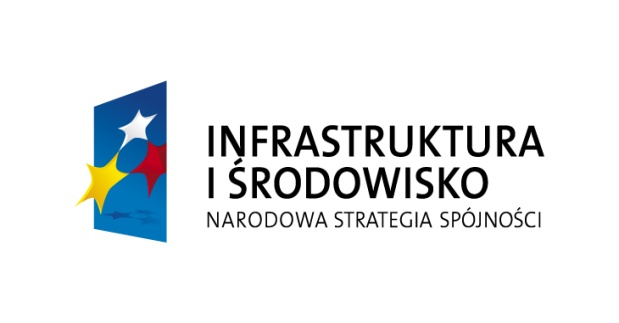 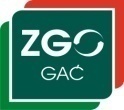 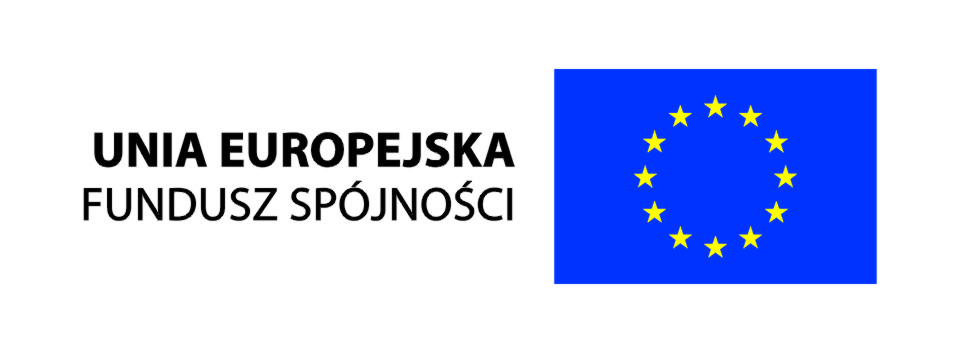 Nr kontraktuNazwa kontraktuPlanowany termin wszczęcia procedury przetargowejPlanowany termin zakończenia kontraktuKontrakt 2Modernizacja i rozbudowa Zakładu Gospodarowania Odpadami w m. Gać. Modernizacja części mechanicznej MBP. Etap II03.11.201130.09.2013Kontrakt 3a„Modernizacja i rozbudowa Zakładu Gospodarowania Odpadami w m. Gać. Budowa części biologicznej MBP (stabilizacja tlenowa)01.09.201131.03.2013Kontrakt 3b„Modernizacja i rozbudowa Zakładu Gospodarowania Odpadami w m. Gać. Budowa części biologicznej MBP (fermentacja)01.12.201130.06.2014Kontrakt 4a „Modernizacja i rozbudowa Zakładu Gospodarowania odpadami w m. Gać. Prace budowlane obejmujące: kwatera nr 3, kompaktor, kontener na odpady niebezpieczne”01.02.201231.03.2013Kontrakt 4bModernizacja i rozbudowa Zakładu Gospodarowania Odpadami w m. Gać. Prace budowlane obejmujące: roboty budowlane - rozbudowa budynku sortowni (wiata na surowce wtórne)01.04.201230.09.2013Kontrakt 7Budowa stacji przeładunkowej w Wąwolnicy01.01.201330.11.2013